TEMAT: PojazdyĆwiczenia narządów artykulacyjnych „Wykonuj ćwiczenia i znajdź pary”https://learningapps.org/display?v=pg451egu520 Słuchanie wiersza „Na ulicy” Rodzic czyta wiersz a dziecko naśladuje dźwięki, wydawane przez pojazdy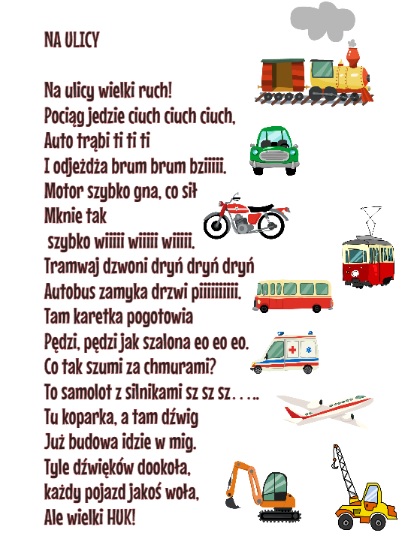 Ćwiczenia dźwiękonaśladowcze „Samochody”Dziecko kończy sekwencję liter według wzoru, kontynuując rytm a następnie naśladuje dźwięki, wydawane przez pojazdy i koloruje samochody. 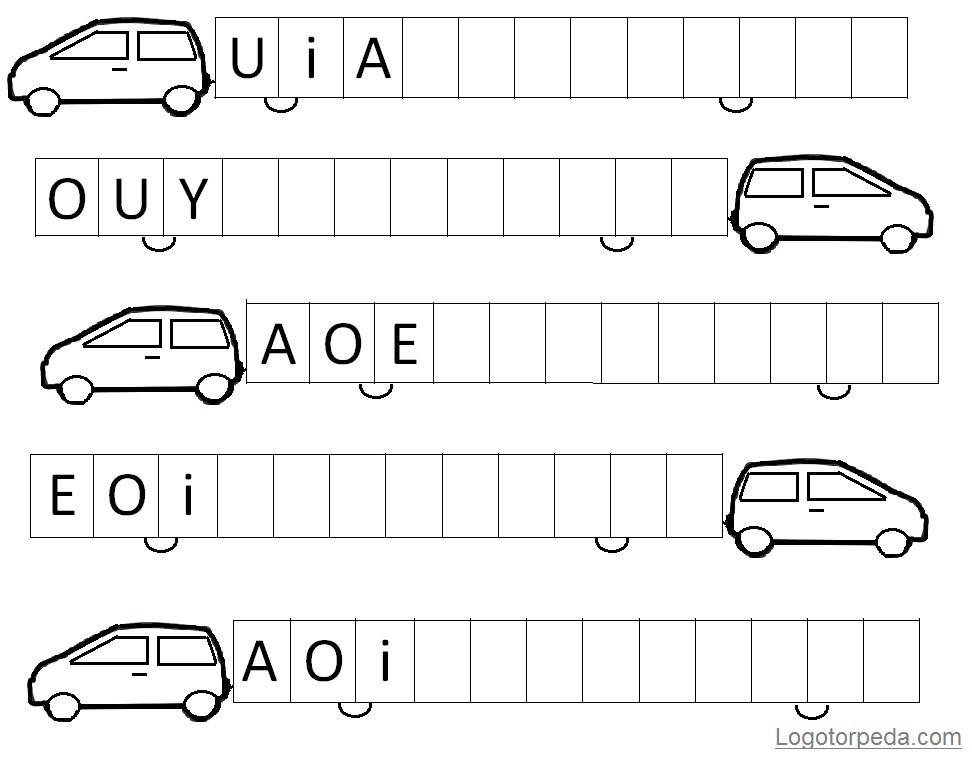 Zabawa „Gdzie poruszają się pojazdy?”https://learningapps.org/13158052 